InstructionsFacility Location:Physical Address:  Enter street address of facility or other description of physical location of facility that would enable someone to drive to the location of the facility.  You may also choose to provide a photocopy of a road map (no greater than 11" x 17", preferably 8 ½" x 11") with the facility location indicated if a street address is not available.Geographic Location:  Submit a map from Atlas Utah (https://atlas.utah.gov) or another online map service ( Bing Maps, Google Maps, MapQuest )  To use the Atlas Utah to locate your facility, go to this web site  https://atlas.utah.gov/   Use the stacked layer symbol in the upper right hand corner of the map to select the base map (Hybrid, Lite, Terrain, Topo, or Color IR) you would like to use in locating your facility.  Then locate your facility by using the Find Address, Find Point of Interest or Find City in the search fields at the left of the map.  Use the + and – signs in the upper left hand corner of the map to zoom to your facility boundary.  Using the pull down menu for the blue Print button in the upper left hand corner of the screen, select either Portrait or Landscape orientation for the map of your facility.  While the service is preparing the printout the Print button will be gray and read ‘Printing’.  Once the Printout is finished the button will read ‘Printout’.  Click on Printout to open the map.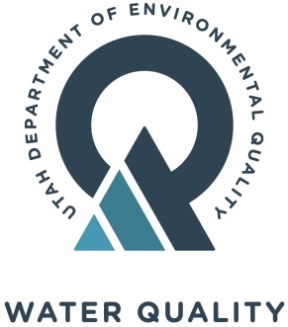 State of UtahDepartment of Environmental QualityDivision of Water QualityUnderground Injection Control (UIC) Program195 North 1950 WestSalt Lake City, Utah   84116State of UtahDepartment of Environmental QualityDivision of Water QualityUnderground Injection Control (UIC) Program195 North 1950 WestSalt Lake City, Utah   84116State of UtahDepartment of Environmental QualityDivision of Water QualityUnderground Injection Control (UIC) Program195 North 1950 WestSalt Lake City, Utah   84116State of UtahDepartment of Environmental QualityDivision of Water QualityUnderground Injection Control (UIC) Program195 North 1950 WestSalt Lake City, Utah   84116State of UtahDepartment of Environmental QualityDivision of Water QualityUnderground Injection Control (UIC) Program195 North 1950 WestSalt Lake City, Utah   84116State of UtahDepartment of Environmental QualityDivision of Water QualityUnderground Injection Control (UIC) Program195 North 1950 WestSalt Lake City, Utah   84116State of UtahDepartment of Environmental QualityDivision of Water QualityUnderground Injection Control (UIC) Program195 North 1950 WestSalt Lake City, Utah   84116Reporting Form for Change of Operating Status forClass V UIC Wells Authorized by RuleReporting Form for Change of Operating Status forClass V UIC Wells Authorized by RuleReporting Form for Change of Operating Status forClass V UIC Wells Authorized by RuleReporting Form for Change of Operating Status forClass V UIC Wells Authorized by RuleReporting Form for Change of Operating Status forClass V UIC Wells Authorized by RuleReporting Form for Change of Operating Status forClass V UIC Wells Authorized by RuleReporting Form for Change of Operating Status forClass V UIC Wells Authorized by RuleReporting Form for Change of Operating Status forClass V UIC Wells Authorized by RuleReporting Form for Change of Operating Status forClass V UIC Wells Authorized by RuleReporting Form for Change of Operating Status forClass V UIC Wells Authorized by RuleReporting Form for Change of Operating Status forClass V UIC Wells Authorized by RuleOwner / operators of Class V injection wells regulated by the Utah 1422 UIC Program are required to submit information on the operating status of Class V wells.  Use this form to report a change in the operating status of an existing injection well relative to the operating status that was indicated on the originally submitted UIC Inventory Information Form.  Do not use this form to submit original UIC Inventory Information.Owner / operators of Class V injection wells regulated by the Utah 1422 UIC Program are required to submit information on the operating status of Class V wells.  Use this form to report a change in the operating status of an existing injection well relative to the operating status that was indicated on the originally submitted UIC Inventory Information Form.  Do not use this form to submit original UIC Inventory Information.Owner / operators of Class V injection wells regulated by the Utah 1422 UIC Program are required to submit information on the operating status of Class V wells.  Use this form to report a change in the operating status of an existing injection well relative to the operating status that was indicated on the originally submitted UIC Inventory Information Form.  Do not use this form to submit original UIC Inventory Information.Owner / operators of Class V injection wells regulated by the Utah 1422 UIC Program are required to submit information on the operating status of Class V wells.  Use this form to report a change in the operating status of an existing injection well relative to the operating status that was indicated on the originally submitted UIC Inventory Information Form.  Do not use this form to submit original UIC Inventory Information.Owner / operators of Class V injection wells regulated by the Utah 1422 UIC Program are required to submit information on the operating status of Class V wells.  Use this form to report a change in the operating status of an existing injection well relative to the operating status that was indicated on the originally submitted UIC Inventory Information Form.  Do not use this form to submit original UIC Inventory Information.Owner / operators of Class V injection wells regulated by the Utah 1422 UIC Program are required to submit information on the operating status of Class V wells.  Use this form to report a change in the operating status of an existing injection well relative to the operating status that was indicated on the originally submitted UIC Inventory Information Form.  Do not use this form to submit original UIC Inventory Information.Owner / operators of Class V injection wells regulated by the Utah 1422 UIC Program are required to submit information on the operating status of Class V wells.  Use this form to report a change in the operating status of an existing injection well relative to the operating status that was indicated on the originally submitted UIC Inventory Information Form.  Do not use this form to submit original UIC Inventory Information.Owner / operators of Class V injection wells regulated by the Utah 1422 UIC Program are required to submit information on the operating status of Class V wells.  Use this form to report a change in the operating status of an existing injection well relative to the operating status that was indicated on the originally submitted UIC Inventory Information Form.  Do not use this form to submit original UIC Inventory Information.Owner / operators of Class V injection wells regulated by the Utah 1422 UIC Program are required to submit information on the operating status of Class V wells.  Use this form to report a change in the operating status of an existing injection well relative to the operating status that was indicated on the originally submitted UIC Inventory Information Form.  Do not use this form to submit original UIC Inventory Information.Owner / operators of Class V injection wells regulated by the Utah 1422 UIC Program are required to submit information on the operating status of Class V wells.  Use this form to report a change in the operating status of an existing injection well relative to the operating status that was indicated on the originally submitted UIC Inventory Information Form.  Do not use this form to submit original UIC Inventory Information.Owner / operators of Class V injection wells regulated by the Utah 1422 UIC Program are required to submit information on the operating status of Class V wells.  Use this form to report a change in the operating status of an existing injection well relative to the operating status that was indicated on the originally submitted UIC Inventory Information Form.  Do not use this form to submit original UIC Inventory Information.FACILITY  LOCATIONFACILITY  LOCATIONFACILITY  LOCATIONFACILITY  LOCATIONFACILITY  LOCATIONFACILITY  LOCATIONFACILITY  LOCATIONFACILITY  LOCATIONFACILITY  LOCATIONFACILITY  LOCATIONFacility Name:UIC Facility ID:(if known)UIC Facility ID:(if known)UIC Facility ID:(if known)Physical Address:(City)(City)(City)Geographic Location:Select a method described in the Instructions at the end of this form to acquire a map showing the location of your UIC facility.  Submit the map along with this form.Select a method described in the Instructions at the end of this form to acquire a map showing the location of your UIC facility.  Submit the map along with this form.Select a method described in the Instructions at the end of this form to acquire a map showing the location of your UIC facility.  Submit the map along with this form.Select a method described in the Instructions at the end of this form to acquire a map showing the location of your UIC facility.  Submit the map along with this form.Select a method described in the Instructions at the end of this form to acquire a map showing the location of your UIC facility.  Submit the map along with this form.Select a method described in the Instructions at the end of this form to acquire a map showing the location of your UIC facility.  Submit the map along with this form.Select a method described in the Instructions at the end of this form to acquire a map showing the location of your UIC facility.  Submit the map along with this form.Select a method described in the Instructions at the end of this form to acquire a map showing the location of your UIC facility.  Submit the map along with this form.Select a method described in the Instructions at the end of this form to acquire a map showing the location of your UIC facility.  Submit the map along with this form.County:Injection  Well(s)  for  which  change  in  operating  status  is  being  reportedInjection  Well(s)  for  which  change  in  operating  status  is  being  reportedInjection  Well(s)  for  which  change  in  operating  status  is  being  reportedInjection  Well(s)  for  which  change  in  operating  status  is  being  reportedInjection  Well(s)  for  which  change  in  operating  status  is  being  reportedInjection  Well(s)  for  which  change  in  operating  status  is  being  reportedInjection  Well(s)  for  which  change  in  operating  status  is  being  reportedInjection  Well(s)  for  which  change  in  operating  status  is  being  reportedInjection  Well(s)  for  which  change  in  operating  status  is  being  reportedInjection  Well(s)  for  which  change  in  operating  status  is  being  reportedWell Designation
(# or Name)Well Designation
(# or Name)Operating Status
Before ChangeOperating Status
Before ChangeOperating Status
After ChangeOperating Status
After ChangeOperating Status
After ChangeOperating Status
After ChangeOperating Status
After ChangeOperating Status
Change Date Proposed    Under Construction    Active
 Temporarily Abandoned
 Other _______________________________ Proposed    Under Construction    Active
 Temporarily Abandoned
 Other _______________________________ Under Construction    Active    Abandoned
 Temporarily Abandoned
 Other _________________________________ Under Construction    Active    Abandoned
 Temporarily Abandoned
 Other _________________________________ Under Construction    Active    Abandoned
 Temporarily Abandoned
 Other _________________________________ Under Construction    Active    Abandoned
 Temporarily Abandoned
 Other _________________________________ Under Construction    Active    Abandoned
 Temporarily Abandoned
 Other _________________________________ Proposed    Under Construction    Active
 Temporarily Abandoned
 Other _______________________________ Proposed    Under Construction    Active
 Temporarily Abandoned
 Other _______________________________ Under Construction    Active    Abandoned
 Temporarily Abandoned
 Other _________________________________ Under Construction    Active    Abandoned
 Temporarily Abandoned
 Other _________________________________ Under Construction    Active    Abandoned
 Temporarily Abandoned
 Other _________________________________ Under Construction    Active    Abandoned
 Temporarily Abandoned
 Other _________________________________ Under Construction    Active    Abandoned
 Temporarily Abandoned
 Other _________________________________ Proposed    Under Construction    Active
 Temporarily Abandoned
 Other _______________________________ Proposed    Under Construction    Active
 Temporarily Abandoned
 Other _______________________________ Under Construction    Active    Abandoned
 Temporarily Abandoned
 Other _________________________________ Under Construction    Active    Abandoned
 Temporarily Abandoned
 Other _________________________________ Under Construction    Active    Abandoned
 Temporarily Abandoned
 Other _________________________________ Under Construction    Active    Abandoned
 Temporarily Abandoned
 Other _________________________________ Under Construction    Active    Abandoned
 Temporarily Abandoned
 Other _________________________________* Check Other if Active well is Modified but remains Active, or if Composition and/or Volume of injectate changes significantly from that which was originally reported.* Check Other if Active well is Modified but remains Active, or if Composition and/or Volume of injectate changes significantly from that which was originally reported.* Check Other if Active well is Modified but remains Active, or if Composition and/or Volume of injectate changes significantly from that which was originally reported.* Check Other if Active well is Modified but remains Active, or if Composition and/or Volume of injectate changes significantly from that which was originally reported.* Check Other if Active well is Modified but remains Active, or if Composition and/or Volume of injectate changes significantly from that which was originally reported.* Check Other if Active well is Modified but remains Active, or if Composition and/or Volume of injectate changes significantly from that which was originally reported.* Check Other if Active well is Modified but remains Active, or if Composition and/or Volume of injectate changes significantly from that which was originally reported.* Check Other if Active well is Modified but remains Active, or if Composition and/or Volume of injectate changes significantly from that which was originally reported.* Check Other if Active well is Modified but remains Active, or if Composition and/or Volume of injectate changes significantly from that which was originally reported.* Check Other if Active well is Modified but remains Active, or if Composition and/or Volume of injectate changes significantly from that which was originally reported.SIGNATURE  OF  OWNER / OPERATORSIGNATURE  OF  OWNER / OPERATORSIGNATURE  OF  OWNER / OPERATORSIGNATURE  OF  OWNER / OPERATORSIGNATURE  OF  OWNER / OPERATORSIGNATURE  OF  OWNER / OPERATORSIGNATURE  OF  OWNER / OPERATORSIGNATURE  OF  OWNER / OPERATORSIGNATURE  OF  OWNER / OPERATORSIGNATURE  OF  OWNER / OPERATORName & Title (print or type)Name & Title (print or type)Name & Title (print or type)Name & Title (print or type)Name & Title (print or type)Name & Title (print or type)Phone NumberPhone NumberPhone NumberPhone NumberSignatureSignatureSignatureSignatureSignatureSignatureDate SignedDate SignedDate SignedDate SignedElectronic Submittal of Change of Operating Status FormTo submit the UIC Inventory Information Form using DWQ’s Electronic Submissions web service:Scan your completed, signed, and dated Change of Operating Status Form and save as a .pdf document on your computer.Go to this website: https://deq.utah.gov/water-quality/water-quality-electronic-submissions Enter ‘UIC Inventory Information Form’ in the ‘Purpose of Submission’ box.Complete the ‘Submitted By’ section.Select the file you created in Step 1, and hit the ‘Click here to submit’ button.Submit Change of Operating Status by MailTo submit the change of operating status form by mail, send your completed, signed and dated form to:Utah Department of Environmental QualityDivision of Water Quality, ATTN: UICP.O. Box 144870Salt Lake City, Utah   84114-4870